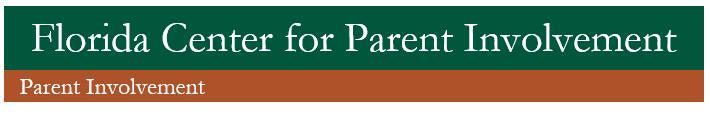 PARENT TIP SHEETSGet Involved in Your Child's Education - Envuélvase en la Educación de sus NiñosLearning in Your Home - Aprediendo en Su CasaPromoting Reading - Promoviendo la LecturaPreschool Reading List - Lista Para Lectura ( pre-escuela - K)Goals 2000 - Metas 2000Parent Resource Center - Centro de Recursos para PadresLet's Use The Library - Vamos a Usar la Librería.Home-School Contracts - Contratos Casa - EscuelaParent Involvement Check-up - Comprobando el Envolvimiento de PadresBEYOND THE BASICSFather/Male Involvement in Early Childhood ProgramsResolving Differences Between Teachers and ParentsParent Resource Center (in Urban Areas)Resources Available for the U.S. Department of EducationResources Available from the Florida CenterWeb LinksPROVIDER TIP SHEETSPlan for Involving Parents - Plan para Envolver los PadresInvolving Working & Single Parents - Envolvimiento de PadresInvolving Fathers - Envolviendo los PadresInvolving Parents with Limited English - Envolviendo padres con Destrezas Limitadas del InglésInvolving Parents of Children with Special Needs - Envolviendo Padres de Niños con Necesidades Especiales.Encouraging Participation in Parent Meetings - Alentando la Participación en Reuniones de PadresHome-School Contracts - Contractos Casa - EscuelaHow Business Can Promote Parent Involvement - Como los Negocios Pueden Respaldar el Envolvimiento de Padres10Tips for Improving the Home-School Connection - 10 Consejos para Mejorar la Conexión Hogar - EscuelaKeys to Working with Diverse Families - Claves Para Trabajar Con Familias DiversasMISCELANEOUS TIPSFor FathersRoadblocks & Detours to Involving Parents in Your Educational Institution